ＥＳＤＧｓ通信「研修会の延期を惜しむ・喜ぶ」20210626　手島利夫お世話になっております。　新型コロナウイルス感染者数の拡大が止まらず、沖縄県の緊急事態宣言が延長されたため、楽しみにしていた石垣島での中堅管理職等資質向上研修がWeb上での実施になり、また、宮古島での2つの研修会が延期になってしまったのは、とても残念でした。　更に茨城県のA市教育委員会からは、8月に開催を決めたばかりのESD,SDGｓの研修会を延期したいというお電話をいただきました。「研修会の講師として手島先生に来ていただけることになりました。」という報告を受けた上司が「待った！」をかけたとのことでした。お電話は、その上司から直々にいただいたものでした。「実は昨年12月にいらしていただいた環境教育研修会に私も出席していたのですが、その時の参加者は、若手の先生や環境教育の担当者ばかりでしたので、管理職にこそ聞かせたい話だなと思っていました。」とのことであり、「せっかくいらしていただけるのなら、日程を調整して、10月の教務主任研修会で話していただき、市内全体の教育改革を一気に進めたい。」とのことでした。　教務主任の立場からならば、激変を続ける世界や我が国の状況を踏まえて、カリキュラム・マネジメントの重要性や、主体的・対話的で深い学びのある学校づくりの進め方など、学習指導要領改訂を踏まえたお話を理解し、年度末の学校評価や新年度の教育課程編成に活かして、各学校の教育を大きく動かしていくことができるはずだという熱い思いが伝わってきました。研修会延期のお話でしたが、どこでどのような方が聞いてくださっているのかわからないけれど、自分自身もしっかり学んでいかなければならないなと、うれしさの中にも心が引き締まるお話でした。　この夏は例年実施されていた企業等の研修会があまり開かれませんが、研修会の対象もスタイルも変わってきました。研究発表会を控えた校内研修会だけでなく、夏季研修講座（兼免許状更新講座）や校長研修会、大学の附属学校全体での研修会、東京都私立学校財団といった対象や、「プレゼンと音声を同期させた研修会データを8回シリーズで作ってください。そのデータの公開期間を限定して期間内に講座を受けさせて、レポートを出させる方式にします。」などという方式の市もありました。　いずれにしても、「持続可能な社会の創り手を育む学びづくり」を皆さんと一緒に進めてまいります。今後ともよろしくお願いいたします。「ＥＳＤ・ＳＤＧｓ推進研究室」　手島利夫URL=https://www.esd-tejima.com/　　 　　　　　　　　事務所：〒130-0025　東京都墨田区千歳１－５－１０　　　　　　　　　　 ☏＝  03-3633-1639　 090-9399-0891　　　               Ｍａｉｌ＝contact@esdtejima.com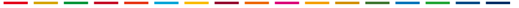 